1 неделя   Тема: «Животный мир полярных районов»              Формировать представление об особенностях зимы в разных широтах и разных полушариях Земли, особенностях природы, жизни и деятельности людей в различных частях планеты. Расширять представления об обитателях, особенностях природы Арктики, Антарктики.              Познакомить с элементарными правилами охраны животных и растений леса, рассказать о животных севера, занесённых в Красную книгу. Объяснить, что многие животные и птицы Арктики оказались под угрозой исчезновения.              Воспитывать любовь к природе, поддерживать стремление изучать её представителей.              Формировать понимание, что для сохранения природы ее нужно охранять, соблюдать общепринятые правила и законы.Лексические темы:«Животные Арктики и Антарктики» Творческий проект: «Путешествие на Север»Выставка детских работ: «Север нашей Родины»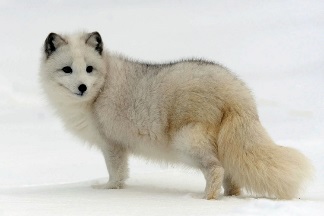 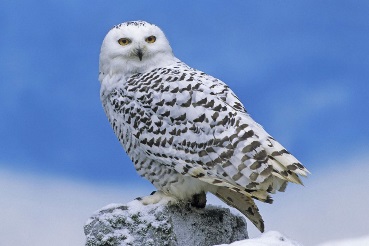 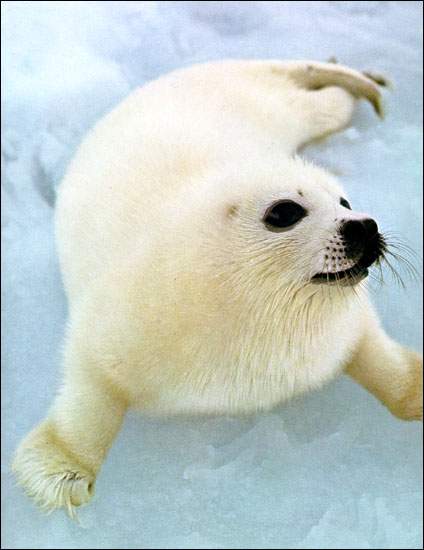 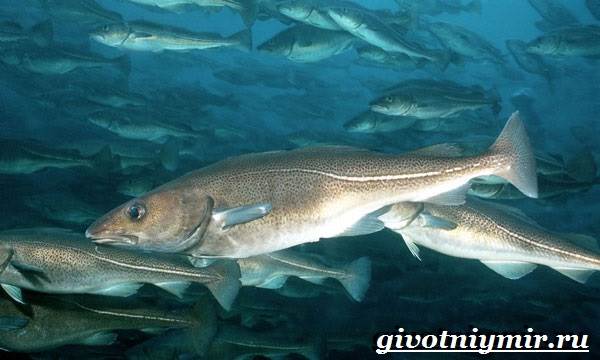 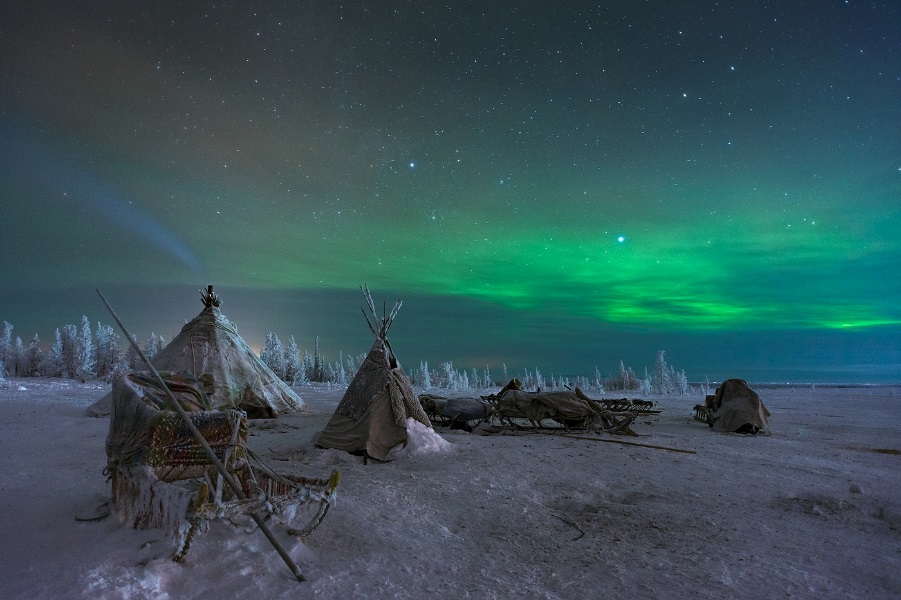 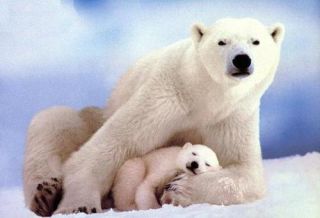 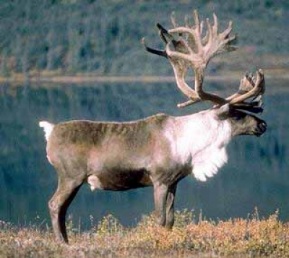 2 неделя                                    тема: «Встреча зимы. Зимующие птицы»              Закрепить представление о сезонных изменениях в природе. Упражнять в сравнении разных погодных условий, умении выражать эти изменения в диалоговой речи, в описательных рассказах, отображать рисунках и т. д.               Уточнить и расширить знания о зимующих птицах нашего края, продолжать изучать особенности их жизни, причинно-следственные связи условий пребывания.                 Воспитывать любовь к природе.              Развивать интерес к наблюдению за птицами. Пополнять и активизировать словарь по данной теме.Лексические темы:«Времена года. Зима»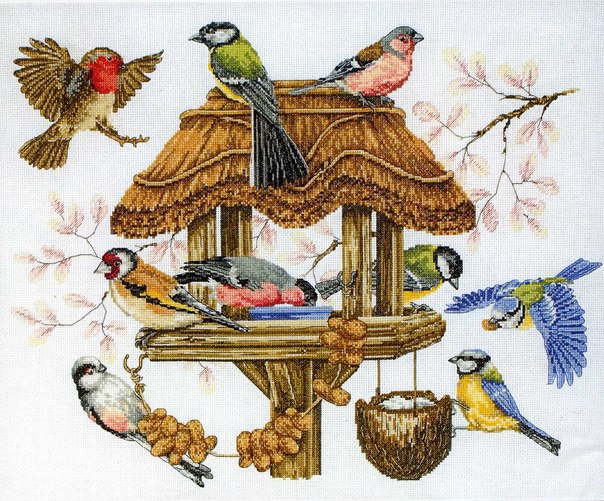 «Зимующие птицы»«Мы – друзья зимующих птиц»«В лес на зимнюю прогулку»Творческий проект: «Наши добрые дела»Городская экскурсия в зимний парк.Презентация: «Чудо-кормушка»3 – 4 неделя                           тема: «Мастерская Деда Мороза. Новый год»               Привлекать детей к активному и разнообразному участию в подготовке к празднику и его проведении.                Закладывание основ праздничной культуры. Формирование эмоционально положительного отношения к предстоящему празднику, желание активно участвовать в его подготовке.              Продолжать знакомить детей с традициями празднования Нового года в различных странах.             Поощрять стремление детей поздравить близких с праздником, преподнести подарки, сделанные своими руками.             Познакомить с древними русскими праздниками: Рождеством и Святками, объяснить их происхождение и назначение.              Рассказать детям об обычае украшения елки, откуда он пришел.              Воспитывать любовь к истории России, национальную гордость, чувство причастности к своему народу.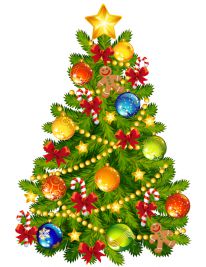 Лексические темы:«История новогодней игрушки»«Откуда елка в гости пришла»«Резиденция Деда Мороза»Мастерская Деда Мороза:Выставка совместных поделок «Снегурочка»Вернисаж детских работ «Зимние узоры»Праздник «Новогодний карнавал»